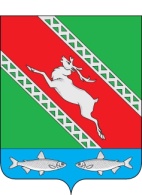 РОССИЙСКАЯ ФЕДЕРАЦИЯИРКУТСКАЯ ОБЛАСТЬАдминистрациямуниципального образования «Катангский район»П О С Т А Н О В Л Е Н И Еот 27 сентября 2022 года                            село Ербогачен                                           № 240-пОб утверждении муниципальной программы«Экономическое развитие муниципальногообразования «Катангский район» на 2023-2028 годы» В соответствии со статьей 179 Бюджетного кодекса Российской Федерации, с постановлением администрации муниципального образования «Катангский район» «Об утверждении Порядка разработки, реализации и оценки эффективности муниципальных программ муниципального образования «Катангский район» от 01 января 2018 года 
№ 269 -п  (в редакции от 01 сентября 2022 года № 219-п), руководствуясь статьей 48 Устава муниципального образования «Катангский район», администрация муниципального образования «Катангский район»ПОСТАНОВЛЯЕТ:1. Утвердить муниципальную программу «Экономическое развитие муниципального образования «Катангский район» на 2023-2028 годы» (прилагается).2. Признать утратившим силу постановление администрации муниципального образования «Катангский район»: от 17 июня 2019 года № 170-п «Об утверждении муниципальной программы муниципального образования «Экономическое развитие муниципального образования «Катангский район» на 2019-2024 годы»,от 30 декабря 2019 года № 383-п «О внесении изменений в муниципальную программу муниципального образования «Катангский район» «Экономическое развитие муниципального образования Катангский район» на 2019-2024 годы»,от 05 марта 2020 года № 75-п «О внесении изменений в муниципальную программу муниципального образования «Катангский район» «Экономическое развитие муниципального образования Катангский район» на 2019-2024 годы»,от 18 марта 2020 года № 105-п «О внесении изменений в муниципальную программу муниципального образования «Катангский район» «Экономическое развитие муниципального образования Катангский район» на 2019-2024 годы»,от 17 июля 2020 года № 88-п «О внесении изменений в муниципальную программу муниципального образования «Катангский район» «Экономическое развитие муниципального образования Катангский район» на 2019-2024 годы»,от 05 октября 2020 года № 370-п «О внесении изменений в муниципальную программу муниципального образования «Катангский район» «Экономическое развитие муниципального образования Катангский район» на 2019-2024 годы»,от 30 декабря 2020 года № 473-п «О внесении изменений в муниципальную программу муниципального образования «Катангский район» «Экономическое развитие муниципального образования Катангский район» на 2019-2024 годы»,от 23 марта 2022 года № 67-п «О внесении изменений в муниципальную программу муниципального образования «Катангский район» «Экономическое развитие муниципального образования Катангский район» на 2019-2024 годы»,от 11 мая 2022 года № 120-п «О внесении изменений в муниципальную программу муниципального образования «Катангский район» «Экономическое развитие муниципального образования Катангский район» на 2019-2024 годы».3. Опубликовать настоящее постановление на официальном сайте администрации муниципального образования «Катангский район».4. Настоящее постановление вступает в силу с 1 января 2023 года.Исполняющий обязанности главыадминистрации муниципального образования«Катангский район»                                                                                              Н.М. ЛукичеваСписок в рассылку:- в дело;- финансовое управление;- отдел экономического развития.Ответственный за исполнение документа:Согласовано:Начальник финансового управленияадминистрации МО «Катангский район»			            С.А. Светлолобова«___» ___________ 2022 г.Начальник юридического отделаадминистрации МО «Катангский район»		   		Л.Н. Червонная«___» ___________ 2022 г.Руководитель аппаратаадминистрации МО «Катангский район»				Л.А.Сафьянникова«___» ___________ 2022 г.Начальник отдела экономического развития администрации МО «Катангский район»«___» ___________ 2022 г.                                           О.Д. Верхотурова